Проект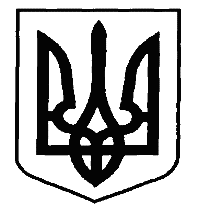 НАЦІОНАЛЬНА КОМІСІЯ З ЦІННИХ ПАПЕРІВТА ФОНДОВОГО РИНКУ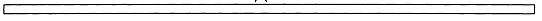 Р І Ш Е Н Н ЯПро погодження набуття істотної участі Лихман Оленою Валеріївною у професійному учаснику фондового ринку ТОВ «КУА «ФІНАНСОВИЙ КАПІТАЛ»	Відповідно до статті 9 Закону України «Про фінансові послуги та державне регулювання ринків фінансових послуг» та Порядку погодження набуття особою істотної участі у професійному учаснику фондового ринку або збільшення її таким чином, що зазначена особа буде прямо чи опосередковано володіти або контролювати 10, 25, 50 і 75 відсотків статутного капіталу такого учасника чи права голосу придбаних акцій (часток) в його органах управління, затвердженого рішенням НКЦПФР від 13.03.2012 року № 394, зареєстрованого в Міністерстві юстиції України 26.04.2012 року за № 635/20948 (із змінами), за результатами розгляду заяви та документів, наданих Лихман Оленою Валеріївною за вх. №_22/602-АП від 14.02.2020 р., Національна комісія з цінних паперів та фондового ринкуВИРІШИЛА:          1.  Погодити набуття істотної участі Лихман Оленою Валеріївною, яке призведе до прямого володіння у розмірі 12,5 % статутного капіталу професійного учасника фондового ринку ТОВАРИСТВА З ОБМЕЖЕНОЮ ВІДПОВІДАЛЬНІСТЮ «КОМПАНІЯ З УПРАВЛІННЯ АКТИВАМИ «ФІНАНСОВИЙ КАПІТАЛ» (ідентифікаційний код юридичної особи 33718756), (далі – ТОВ «КУА «ФІНАНСОВИЙ КАПІТАЛ»).2. Департаменту ліцензування професійних учасників фондового ринку_(О._Симоненко) повідомити ТОВ «КУА «ФІНАНСОВИЙ КАПІТАЛ» та Лихман Олену Валеріївну про прийняте рішення.3. Контроль за виконанням цього рішення покласти на члена НКЦПФР О._Панченка.Голова Комісії                                                            	Т. ХромаєвПротокол засідання Комісіївід «12» березня 2020 р. №15«12» березня 2020 р.м. Київ                           №110       